Three-Day Workshop-cum-Training Program on ‘Basic Hydroponic Growing Techniques at Solar Greenhouse’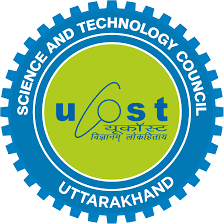 Venue-Uttarakhand State Council for Science and Technology, Department of Information & Science Technology, Government of Uttarakhand- 248007                                                                          Date: 03/07/2023 to 05/07/2023DayTopicTaskTimingDay -11Orientation, Introduction and brief about UCOST & WEFN training11:30am-12:00pmDay -12Basics of Hydroponic- Importance, scope and advantages & comparison to growing in soil.12:00-1:30 pmDay -13Basics of Different system of Hydroponics. Drip system recovery & non recovery, NFT (nutrient film technique) system, ebb & flow system – (flood and drain), Aeroponic system, deep water culture, vertical hydroponic system, Grow bag, Trough Bag2:00-3:30 pmDay -14Basics of media used in Hydroponics. Growing mediums and its properties & material knowledge training3:30-4:00 pmDay -21Different crops we can grow in hydroponics Introduction, commercial or research cultivation of vegetables, herbs, lettuce                11:30am-12:30 pmDay -22Basic of Nutrient Management Hydroponic nutrient solutions, preparing nutrient solutions, plant growth factors, controlling plant growth12:30-1:30 pmDay -23Automation Fertigation Unit Training 2:00-2:30 pmDay -24Seedling media preparation & Sowing process.                                                              Physical Training on Mixture preparation, seedling preparation2:30-4:00 pmDay -31How to handle & maintain crop at time between sowing to transplantation.   11:30am-12:00 pmDay -32Transplanting seedling process in NFT & Dutch Bucket.                                           Physical Training on transplantation method12:00-1:30 pmDay -33General of EC & Ph management. Role of pH & EC in plant growth, digital meter uses & settings Overall Revision of 3 days training.2:00-4:00 pm